РЕШЕТИЛІВСЬКА МІСЬКА РАДА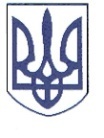 ПОЛТАВСЬКОЇ ОБЛАСТІРОЗПОРЯДЖЕННЯ	17 лютого 2023 року                                                                     	              № 39Про виплату грошової допомоги на лікування Бойко С.О., Бондар Л.М., Бордюг М.І., Бурківської О.О., Винник А.Д., Головач В.А., Гомон Л.М., Гусаренка І.В., Кулик Л.Ф., Литвиненко Л.М., Міхненка Д.М., Писаренко А.О., Пінчук Т.М., Родзянка О.В., Сахна А.М., Семикоз Р.М., Юхименко В.К. 	Відповідно до ст. 34 Закону України ,,Про місцеве самоврядування в Україні”, рішення Решетилівської міської ради сьомого скликання від 09.11.2018 ,,Про затвердження Комплексної програми соціального захисту населення Решетилівської міської ради на 2019-2023 роки” (11 позачергова сесія) (зі змінами), Порядку надання грошової допомоги на лікування жителям громади, які опинилися у складних життєвих обставинах, затвердженого рішенням Решетилівської міської ради восьмого скликання від 29 червня 2021 року № 524-9-VIIІ (9 позачергова сесія) (зі змінами), протоколу засідання комісії щодо визначення суми виплати грошової допомоги на лікування жителям громади, які опинилися у складних життєвих обставинах від 16 лютого 2023 року № 1, розглянувши заяви та подані документи Бойко М.Ф., Бондар Л.М., Бордюг М.І., Бурківської О.О., Винник А.Д., Головач В.А., Гомон Л.М., Гусаренка І.В., Кулик Л.Ф., Литвиненко Л.М., Міхненка Д.М., Писаренко А.О., Пінчук Т.М., Родзянка О.В., Сахна А.М., Семикоз Р.М.,  Юхименко В.К.ЗОБОВ’ЯЗУЮ:Відділу бухгалтерського обліку, звітності та адміністративно-господарського забезпечення (Момот С.Г.) виплатити грошову допомогу кожному в розмірі 1 000,00 (одна тисяча) грн.:Бойко Маргариті Федорівні, яка зареєстрована та проживає за адресою: *** Полтавського району Полтавської області на лікування доньки Бойко Софії Олегівни;Бордюг Марії Іванівні, яка зареєстрована та проживає за адресою: *** Полтавського району Полтавської області на лікування;Бурківській Олександрі Олексіївні, яка зареєстрована та проживає за адресою: *** Полтавського району Полтавської області на лікування;Кулик Людмилі Федорівні, яка зареєстрована та проживає за адресою: *** Полтавського району Полтавської області на лікування;Литвиненко Людмилі Миколаївні, яка зареєстрована та проживає за адресою: *** Полтавського району Полтавської області на лікування;Юхименко Валентині Вікторівні, яка зареєстрована та проживає за адресою: *** Полтавського району Полтавської області на лікування сина Юхименка Валентина Костянтиновича.Відділу бухгалтерського обліку, звітності та адміністративно-господарського забезпечення (Момот С.Г.) виплатити грошову допомогу кожному в розмірі 1 500,00 (одна тисяча п’ятсот) грн.: Гусаренку Івану Володимировичу, який зареєстрований та проживає за адресою: *** Полтавського району Полтавської області на лікування;Міхненку Дмитру Васильовичу, який зареєстрований та проживає за адресою: *** Полтавського району Полтавської області на лікування.Відділу бухгалтерського обліку, звітності та адміністративно-господарського забезпечення (Момот С.Г.) виплатити грошову допомогу в розмірі 2 000, 00 (дві тисячі) грн. Гомон Лесі Миколаївні, яка зареєстрована та проживає за адресою: *** Полтавського району Полтавської області на лікування.Відділу бухгалтерського обліку, звітності та адміністративно-господарського забезпечення (Момот С.Г.) виплатити грошову допомогу кожному в розмірі 3 000,00 (три тисячі)  грн.: Бондар Лідії Михайлівні, яка зареєстрована та проживає за адресою: *** Полтавського району Полтавської області на лікування;Винник Аделіні Дмитрівні, яка зареєстрована та проживає за адресою: *** Полтавської області на лікування;Головач Валентині Андріївні, яка зареєстрована та проживає за адресою: *** Полтавського району Полтавської області на лікування;Писаренко Антоніні Олексіївні, яка зареєстрована та проживає за адресою: *** Полтавського району Полтавської області на лікування;Пінчук Тетяні Миколаївні, яка зареєстрована та проживає за адресою: *** Полтавського району Полтавської області на лікування;Родзянку Олександру Володимировичу, який зареєстрований та проживає за адресою: *** Полтавського району Полтавської області на лікування;Сахну Анатолію Михайловичу, який зареєстрований та проживає за адресою: *** Полтавського району Полтавської області на лікування;Семикоз Раїсі Миколаївні, яка зареєстрована та проживає за адресою: *** Полтавського району Полтавської області на лікування.Міський голова                                                                           О.А. Дядюнова 